Арх.№экз.№ПРОЕКТ ГЕНЕРАЛЬНОГО ПЛАНАмуниципального образования Губаницкое сельское поселениеВолосовского муниципального районаЛенинградской областиТом IIМатериалы по обоснованию проекта генерального планамуниципального образования Губаницкое сельское поселениеВолосовского муниципального района Ленинградской областиКнига 3ИНЖЕНЕРНОЕ ОБЕСПЕЧЕНИЕ РАЗВИТИЯ ТЕРРИТОРИИГН-05/10 - ИО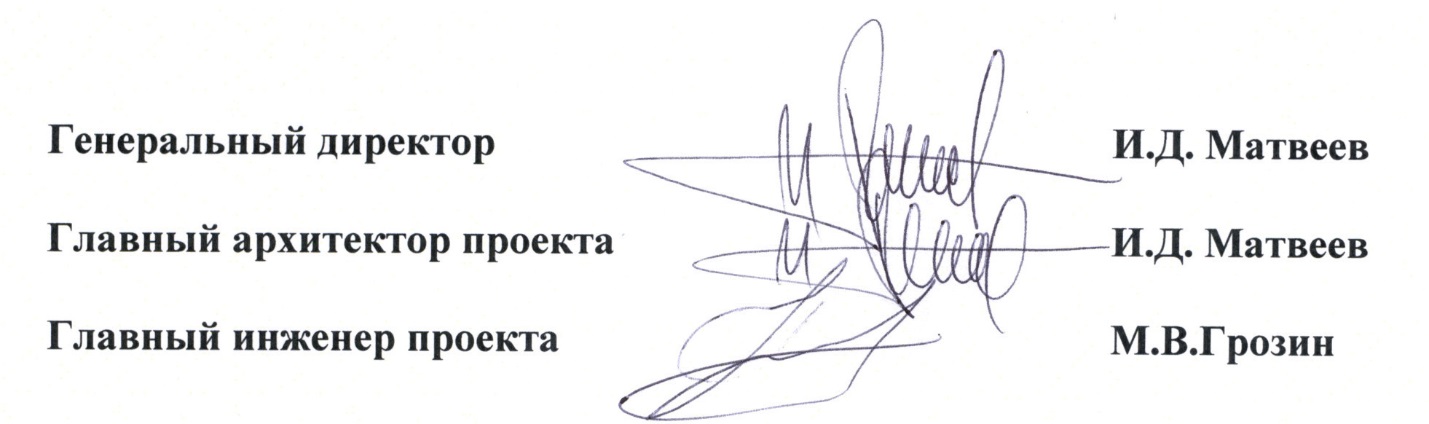 Губаницы2013 годСостав проектаСОДЕРЖАНИЕСтр.1. Введение	42. Общая характеристика территории и направления развития	53.  Существующее состояние инженерной инфраструктуры	83.1. Теплоснабжение	83.2. Водоснабжение	93.3. Канализация	103.4. Газоснабжение	103.5. Электроснабжение	113.6. Связь	114.  Проектные предложения по инженерному обеспечению	124.1.  Расчет инженерных нагрузок	124.2.  Решения по развитию инженерной инфраструктуры	134.2.1. Теплоснабжение	134.2.2. Водоснабжение	144.2.3. Канализация	154.2.4. Газоснабжение	164.2.5. Электроснабжение	164.2.6. Связь	175. Таблицы расчета нагрузок по инженерным сетям муниципального образования Губаницкое сельское поселение Волосовского муниципального района Ленинградской области	185.1 Сводная таблица расчета прироста нагрузок для  теплоснабжения и газоснабжения Губаницкого сельского поселения	195.2. Расчет объема водопотребления и водоотведения по Губаницкому сельскому поселению	425.3. Расчет электрических нагрузок по Губаницкому сельскому поселению на расчетный срок	695.4. Сводная таблица по расчету количества точек подключения сетей телефонизации, радио и телевидения Губаницкого сельского поселения на расчетный срок	816. Графические материалы	861. Введение1. Раздел «Инженерное обеспечение территории» выполнен в составе проекта генерального плана муниципального образования Губаницкое сельское поселение Волосовского муниципального района Ленинградской области (далее по тексту - Губаницкое сельское поселение) разработан архитектурной мастерской ООО «Матвеев и К» (свидетельство о допуске к проектным работам №0024-2010/624-7801365694-П-73 от 30.11.2010 г., выданные СРО Некоммерческое Партнерство «Гильдия архитекторов и инженеров Петербурга» - см. в томе II книге 6 «Исходно-разрешительная документация») на основании муниципального контракта № 5 от 31.12.2010 г. с администрацией муниципального образования Губаницкое сельское поселение Волосовского муниципального района Ленинградской области в соответствии с утвержденным заданием на разработку генерального плана (см. в томе II книге 6 «Исходно-разрешительная документация»).2.  При разработке раздела проекта генерального плана учтены положения следующих долгосрочных целевых программ:«Обеспечение населения Ленинградской области питьевой водой в 2010-2012 годах», утверждена Постановление Правительства Ленинградской области от 30 июля . № 200;«Охрана окружающей среды Ленинградской области на 2011-2015 годы»;Долгосрочная целевая программа «Развитие садоводческих, огороднических и дачных некоммерческих объединений жителей Ленинградской области на 2009-2011 годы»; утверждена Постановлением Правительства Ленинградской области от 30 января . № 13.3. Раздел проекта генерального плана разработан с учетом следующих документов, в которых отражены вопросы развития инженерной инфраструктуры муниципального образования, принятых Правительством Лениградской области:Соглашения от 09.06.2007 г. о взаимодействии Ленинградской области и ОАО РАО «ЕЭС России» при реализации мероприятий для обеспечения надежного электроснабжения и создания условий по присоединению к электрическим сетям потребителей Ленинградской области.4. Раздел проекта генерального плана разработан с учетом рекомендаций следующей нормативно-технической документации:Региональных нормативов градостроительного проектирования Ленинградской области;СП 42.13330.2011 «Градостроительство. Планировка и застройка городских и сельских поселений». Актуализированная редакция СНиП 2.07.01-89*;СП 131.13330.2012 «Строительная климатология» Актуализированная редакция СНиП 23-01-99;СанПиН 2.2.1/2.1.1.1200-03 Новая редакция «Санитарно-защитные зоны и санитарная классификация предприятий, сооружений и иных объектов»;СНиП 2.04.02-84* «Водоснабжение. Наружные сети и сооружения»;СНиП 2.04.03-85 «Канализация наружные сети и сооружения»;СП 124.13330.2012 «Тепловые сети». Актуализированная редакция СНиП 41-02-2003;СНиП 2.05.06-85* «Магистральные трубопроводы»;СП 62.13330.2011 «Газораспределительные системы». Актуализированная редакция СНиП 42-01-2002;СП 31-110-2003 «Проектирование и монтаж электроустановок жилых и общественных зданий».2. Общая характеристика территории и направления развитияТерритория Губаницкого сельского поселения расположена в северо-восточной части Волосовского муниципального района Ленинградской области, расстояние от административного центра Губаницкого сельского поселения – деревни Губаницы до административного центра Волосовского муниципального района – города Волосово - , до автомобильной дороги федерального значения «Санкт-Петербург – граница с Эстонией» («Нарва) – , до железной дороги Санкт-Петербург – Ивангород (и далее на Таллин) – .Планирочными осями рассматриваемой территории являются – автомобильная дорога регионального значения «Кемполово – Губаницы – Калитино – Выра – Тосно - Шапки» направления север-запад – юго-восток, в широтном направлении - автомобильная дорога регионального значения «Жабино – Губаницы – Волосово – Реполка – Сосново – Вересть» направления северо-восток – юго-запад. Населенные пункты сосредоточены вдоль дорог, восточная и западная части сельского поселения заняты лесами.На территории поселения находятся 14 населенных пунктов, самые крупные из них – деревня Волгово, деревня Губаницы (административный центр Губаницкого сельского поселения), деревня Торосово, поселок Сумино. Существующая общая численность постоянного населения – 3616 чел.В настоящее время основными видами трудовой деятельности на территории Губаницкого сельского поселения являются сельское хозяйство – 41,4 % рабочих мест, здравоохранение и предоставление социальных услуг – 32,1 %, образование – 10,7 % рабочих мест.В проекте генерального плана Губаницкого сельского поселения к расчетному сроку предусмотрена организация территории муниципального образования с развитием населенных пунктов, существующих сельскохозяйственных и общественно-деловых зон, созданием новых производственных зон при сбалансированности мощности градообразующей базы и численности постоянного населения с уровнем занятости экономически активного постоянного зарегистрированного населения в пределах муниципального образования значительно выше существующей, существенное повышение эффективности использования и качества среды жизнедеятельности населения муниципального образования.К расчетному сроку генерального плана 2035 году предусмотрено –увеличение жилых зон в 1,3 раза, увеличение общественно-деловых зон в 2,2 раза, увеличение производственных зон в 2,6 раз, увеличение рекреационных зон в 1,4 раза за счет уменьшения зон сельскохозяйственного использования на 4,1 % (на );почти двухкратное увеличение площади зон специального назначения связанное с выделением санитарно-защитных зон сельских кладбищ;сохранение существующей площади зон лесного ландшафта и зон акваторийувеличение численности постоянного населения Губаницкого сельского поселения в 1,4 раза до 5,12 тыс. чел., обеспечение занятости постоянного населения в пределах территории муниципального образования на уровне 87 % за счет развития существующих и строительства новых сельскохозяйственных предприятий, строительства новых предприятий по переработке сельскохозяйственной продукции, развития системы фермерских хозяйств.Распределение территории Губаницкого сельского поселенияпо функциональным зонамЧисленность населения Губаницкого сельского поселения3.  Существующее состояние инженерной инфраструктуры3.1. ТеплоснабжениеВ Губаницком сельском поселении используется централизованная и децентрализованная система теплоснабжения.Централизованным теплоснабжением обеспечиваются жилые дома многомногоквартирной жилой застройки в поселке Сумино и в деревне Торосово.Источниками централизованного теплоснабжения являются –котельная в поселке Сумино проектной производительностью 10,75 Гкал/ч (топливо – газ), от котельной обеспечиваются теплом жилые дома многоквартирной жилой застройки, объекты социально-культурного назначения в поселке Сумино с общей тепловой нагрузкой – 1,38 Гкал/ч;котельная в деревне Торосово проектной производительностью 10,75 Гкал/ч (топливо – газ), от котельной обеспечиваются теплом жилые дома многоквартирной жилой застройки, объекты социаньно-культурного назначения в деревни Торосово с общей тепловой нагрузкой – 1,63 Гкал/ч.Предприятия и организации, расположенные на территории прочих населенных пунктов сельского поселения, обеспечиваются теплом от собственных источников. В качестве основного топлива в котельных используется уголь, мазут и природный газ.Потребители индивидуальной жилой застройке в поселке Сумино и деревне Торосово обеспечиваются теплом от индивидуальных источников тепла - за счет использования термоблоков на нужды отопления и горячего водоснабжения. В качестве топлива на нужды отопления, горячего водоснабжения и пищеприготовления используется природный газ.Потребители, расположенные на территории прочих населенных пунктов Губаницкого сельского поселения, обеспечиваются теплом от собственных печных установок и за счет использования электрических обогревателей. В качестве топлива используется дрова. Для пищеприготовления используется сжиженный углеводородный газ (СУГ) от баллонных установок.3.2. ВодоснабжениеХозяйственно-питьевое и производственное водоснабжение объектов, расположенных на территории Губаницкого сельского поселения, полностью осуществляется за счет ресурсов подземных вод. Согласно оценке региональных запасов подземных вод, выполненной СЗГИП ГГП «Севзапгеология». в 1982 году, эксплуатационные запасы пресных подземных вод на территории Волосовского муниципального района Ленинградской области составляют 454,5 тыс. м3/сут; балансовые запасы подземных вод — 157,8 млн. м3. Годовой объем добычи подземной воды 8,07 млн. м3. Губаницкое сельское поселение относится к полностью обеспеченным подземными водами. Проблемой и основной причиной загрязнения подземных вод является отсутствие естественной защищенности подземных вод в четвертичных отложениях.В связи с развитием карста на плато гидрографическая сеть развита слабо. Гидрографическая сеть на территории Губаницкого сельского поселения представлена двумя водоемами – озером Хюльгюзи и безымянным водоемом у деревни Везиково.Озеро Хюльгюзи расположено в небольшой замкнутой котловине и имеет карстово-ледниковое происхождение. Из-за наличия карстовых пустот вблизи озера оно может достаточно резко менять свои очертания. Длина озера может достигать 1,3 км, ширина — до . Длина береговой линии 3,0 км. Питание преимущественно снеговое, отчего после тёплых зим озеро может сильно мелеть и заболачиваться. В северной части озера находится пересыхающий родник. Помимо талых, в питании рек участвуют дождевые и подземные воды. Состояние водоемов – неудовлетворительное, они загрязнены, берега захламлены. Местными ресурсами поверхностных вод Губаницкого сельского поселения не обеспечено.Водоснабжение объектов Губаницкого сельского поселения централизованное и децентрализованное.Централизованное водоснабжение осуществляется из водозаборных артезианских скважин деревни Будино, деревни Соколовка, деревни Губаницы, деревни Горки, деревни Везиково, деревни Волгово, деревни Муратово, поселка Сумино, деревни Торосово.Характеристика артезианских скважин Губаницкого сельского поселения по данным обслуживающей организации ОАО «Тепловые сети» на первое полугодие 2012 года отражена в таблице –Водоснабжение в остальных населенных пунктах – децентрализованное из шахтных колодцев.3.3. КанализацияНа территории Губаницкого сельского поселения отвод сточных вод осуществляется по централизованной и децентрализованной системам.Канализационные очистные сооружения действуют в поселке Сумино (производительностью 700 м3/сут) и в деревне Торосово (производительностью 700 м3/сут), на них отводятся стоки из районов многоквартирной застройки.В районах индивидуальной жилой застройки используются выгребные ямы, на отдельных предприятиях – локальные очистные сооружения.В рассматриваемом районе дождевая канализация отсутствует. Дождевые воды по открытой системе канав отводятся в поверхностные водотоки и водоемы.3.4. ГазоснабжениеГазоснабжение потребителей на территории Губаницкого сельского поселения осуществляется централизованно природным газом и децентрализовано сжиженным газом.Природным газом обеспечиваются объекты в поселке Сумино и в деревне Торосово. Подача природного газа производится по газопроводу-отводу условным диаметром  I категории на деревню Губаницы от магистрального газопровода «Кохтла-Ярве – Ленинград 1» через ГРС «Волосово» производительностью 19,8 тыс. м3/ч.Газораспределительная сеть состоит из газопроводов высокого, среднего и низкого давления условными диаметрами 530, 325, 225, .По данным администрации муниципального образования в поселке Сумино газифицировано 468 квартир и два коттеджа по 4 квартиры в каждом, в деревне Торосово газифицировано 426 квартир и 13 коттеджей.Природный газ используется для пищеприготовления, горячего водоснабжения и отопления в автономных системах отопления, в качестве топлива для котельных централизованной системы теплоснабжения.Остальные населенные пункты газифицированы сжиженным газом. Сжиженный газ используется для пищеприготовления.3.5. ЭлектроснабжениеЭлектроснабжение потребителей Губаницкого сельского поселения осуществляется от ПС 330 кВ №42 «Гатчинская» через понизительные системы ОАО «Кингисеппские электросети» 110/35/10 кВ, в том числе:ПС 110/35/10 №189 «Волосово» установленной мощностью 50 тыс. кВА (два трансформатора по 25 тыс. кВА);ПС 110/10 №396 «Клопицы» установленной мощностью 6,3 тыс. кВА (один трансформатор на 6,3 тыс. кВА).По территории Губаницкого сельского поселения проходят воздушные линии электропередачи, в том числе:напряжением 750 кВ -ОРУ 750 кВ ЛАЭС - ПС 750/330/110 кВ  №3 «Ленинградская»;напряжением 110 кВ -ПС 110/35/10 №189 «Волосово» - ПС 110/10 №396 «Клопицы».Распределение электроэнергии осуществляется воздушными и кабельными линиями напряжением 6/10 кВ через 47 понизительные трансформаторные подстанции, распределенные по территории поселения.3.6. СвязьВ настоящее время объекты Губаницкого сельского поселения телефонизированы от АТС и радиофицированы от радиоузла, расположенных в г. Волосово – административном центре Волосовского муниципального района Ленинградской области. На территории поселения принимаются сигналы телевидения в аналоговом формате, развивается сеть кабельного телевидения и сеть Интернет.4.  Проектные предложения по инженерному обеспечению4.1.  Расчет инженерных нагрузокДля разработки предложений по развитию инженерной инфраструктуры на территории Губаницкого сельского поселения в составе проекта генерального плана выполнен расчет инженерных нагрузок по каждому населенному пункту и в целом по поселению в соответствии с требованиями следующих нормативных и методических документов:СП 131.13330.2012 «Тепловая защита зданий». Актуализированная редакция СНиП 23-02-2003;Методические указания по определению расходов топлива, электроэнергии и воды на выработку теплоты отопительными котельными коммунальных теплоэнергетических предприятий, утв. Государственным комитетом РФ по строительству и жилищно-коммунальному комплексу, .;СП 62.13330.2011 «Газораспределительные системы». Актуализированная редакция СНиП 42-01-2002;СНиП 2.04.01-85* «Внутренние водопровод и канализация зданий;СНиП 2.04.02-84* «Водоснабжение. Наружные сети и сооружения»;СП 32.13330.2012 «Канализация наружные сети и сооружения». Актуализи-рованная редакция СНиП 2.04.03-8;СП 31-110-2003 «Проектирование и монтаж электроустановок жилых и общественных зданий».Таблицы расчета прироста нагрузок по инженерным системам представлены в Приложении, сводные данные по инженерным нагрузкам Губаницкого сельского поселения отражены в таблице –4.2.  Решения по развитию инженерной инфраструктурыПредложения по развитию инженерной инфраструктуры Губаницкого сельского поселения отражены на листе ГП-7 «Схема размещения объектов капитального строительства инженерной инфраструктуры».4.2.1. ТеплоснабжениеТеплоснабжение Губаницкого сельского поселения предполагается осуществлять на нужды отопления, горячего водоснабжения, вентиляции и технологические нужды предприятий. Суммарная расчетная тепловая нагрузка составит на 2020 год – 41,51 Гкал/ч, на 2035 год – 77,38 Гкал/ч.На территории Губаницкого сельского поселения предполагается развитие централизованной и децентрализованной систем теплоснабжения.Централизованным теплоснабжением будут обеспечиваться жилые дома многоквартирной жилой застройки в деревне Торосово и в поселке Сумино.В проекте генерального плана Губаницкого сельского поселения предусматриваются следующие мероприятия по развитию системы теплоснабжения муниципального образования до 2035 года:реконструкция котельных с переводом на природный газ;строительство и реконструкция распределительных тепловых сетей централизованного теплоснабжения в деревне Торосово и  в поселке Сумино;развитие децентрализованного теплоснабжения проектируемой индивидуальной жилой застройки от собственных источников, работающих на газовом топливе;строительство модульных котельных для теплоснабжения производственных и общественных объектов.4.2.2. ВодоснабжениеВодоснабжение Губаницкого сельского поселения предполагается осуществлять на хозяйственно-питьевые, производственные и противопожарные нужды по нескольким централизованным системам от артезианских скважин. Суммарный расчетный объем водопотребления составит на 2020 год – 2,15 тыс. м3/сут, на 2035 год – 3,00 тыс. м3/сут.Водоснабжение большей части населенных пунктов Губаницкого сельского поселения, а именно, деревни Будино, деревни Везиково, деревни Губаницы, деревни Красные Череповцы, деревни Курголово, поселка Сумино, деревни Торосово предполагается осуществлять от водозаборных сооружений г. Волосово, размещенных на территории Губаницкого сельского поселения, через насосную станцию, предусматриваемую в поселке Сумино. Среднесуточный объем водопотребления указанных населенных пунктов с учетом перспективной застройки составит 2,76 тыс. м3/сут.Водоснабжение остальных населенных пунктов Губаницкого сельского поселения предполагается осуществлять за счет ресурсов подземных вод от существующих и проектируемых артезианских скважин, а именно:в деревнях Волгово, Горки, Муратово водоснабжение на расчетный срок может быть обеспечено от существующих скважин, необходимость новых скажин может быть определена на основании результатов обследования технического состояния этих скважин и подсчёта запасов подземных вод в соответствие с выбранной схемой водозабора;в деревнях Ожогино, Ржевка, Соколовка водоснабжение на расчетный срок может быть обеспечено от проектируемых скважин;в деревне Котино водоснабжение на расчетный срок может быть обеспечено от проектируемой скважины в деревне Ожогино.В каждом из перечисленных населенных пунктов в составе водозаборных сооружений необходимо предусмотреть пожарные резервуары для хранения противопожарного запаса воды емкостью  каждый.В проекте генерального плана Губаницкого сельского поселения предусматриваются следующие мероприятия по развитию системы водоснабжения муниципального образования до 2035 года:долевое участие в обследовании технического состояния водозаборных сооружений г. Волосово, размещенных на территории Губаницкого сельского поселения и выполнении подсчёта запасов подземных вод в соответствие с выбранной схемой водозабора;проектирование и строительство насосной станции в поселке Сумино производительностью 2,76 тыс. м3/сут с двумя резервуарами воды емкостью  каждый;проектирование и строительство муниципального водовода от водозаборных сооружений г. Волосово до проектной насосной станции в поселке Сумино;проектирование водоводов от проектной насосной станции в поселке Сумино до населенных пуктов Губаницкого сельского поселения, а именно, деревни Будино, деревни Везиково, деревни Губаницы, деревни Красные Череповцы, деревни Курголово, поселка Сумино, деревни Торосово;обследование технического состояния существующих скважин в деревнях Волгово, Горки, Муратово с определением запасов подземных вод в соответствие с выбранной схемой водозабора и оценкой качества воды для принятия решения о необходимости строительства водоочистных сооружений и новых артезианских скажин;в деревнях Ожогино, Ржевка, Соколовка проектирование и строительство водозаборных сооружений от новых артезианских скважин;в населенных пунктах деревня Волгово, деревня Горки, деревня Муратово, деревня Ожогино, деревня Ржевка, деревня Соколовка в составе проектируемых водозаборных сооружений устройство пожарных резервуаров для хранения противопожарного запаса воды емкостью  каждый;проектирование и строительство распределительной сети в развивающихся жилых и производственных зонах;обустройство зон санитарной охраны водозаборных сооружений г. Волосово, размещенных на территории Губаницкого сельского поселения;обустройство зон санитарной охраны первого пояса существующих и проектируемых артезианских скважин в деревнях Волгово, Горки, Муратово, Ожогино, Ржевка, Соколовка радиусом  от скважин и разработка проектов зон санитарной охраны второго и третьего поясов с последующей корректировкой Генерального плана;4.2.3. КанализацияНа территории Губаницкого сельского поселения в проекте генерального плана предусматривается водоотведение хозяйственно-бытовых, производственных и ливневых стоков по централизованной системе и децентрализованно. Суммарный расчетный объем хозяйственно-бытовых стоков составит на 2020 год – 2,05 тыс. м3/сут, на 2035 год – 2,35 тыс. м3/сут.Водоотведение хозяйственно-бытовых стоков с части населенных пунктов Губаницкого сельского поселения, а именно, деревни Будино, деревни Везиково, деревни Губаницы, деревни Красные Череповцы, деревни Курголово, поселка Сумино, деревни Торосово предполагается осуществлять на реконструируемые межмуниципальные канализационные очистные сооружения, располагаемые на территории Калитинского сельского поселения Волосовского муниципального района (восточнее деревни Захонье). Среднесуточный объем хозяйственно-бытового стока указанных населенных пунктов с учетом перспективной застройки составит 2,16 тыс. м3/сут.Водоотведение хозяйственно-бытовых стоков с территории остальных населенных пунктов Губаницкого сельского поселения, а именно деревня Волгово, деревня Горки, деревня Котино, деревня Муратово, деревня Ожогино, деревня Ржевка, деревня Соколовка предполагается осуществлять на канализационные очистные сооружения с полями фильтрации, расположенными в каждом из перечисленных населенных пунктов.В проекте генерального плана Губаницкого сельского поселения предусматриваются следующие мероприятия по развитию системы водоотведения муниципального образования до 2035 года:для водоотведения хозяйственно-бытовых стоков деревни Будино, деревни Везиково, деревни Губаницы, деревни Красные Череповцы, деревни Курголово, поселка Сумино, деревни Торосово - строительство муниципального канализационного коллектора хозяйственно-бытового стока до существующих сетей хозяйственно-бытовой канализации г. Волосово;долевое участие в реконструкции межмуниципальных канализационных очистные сооружений, располагаемых на территории Калитинского сельского поселения Волосовского муниципального района (восточнее деревни Захонье).проектирование и строительство распределительной сети централизованной системы водоотведения в развивающихся жилых и производственных зонах;строительство локальных очистных сооружений хозяйственно-бытового стока или выгребов на каждом участке (объекте), не обеспеченном централизованным водоотведением.Отведение ливневого стока от населенных пунктов Губаницкого сельского поселения при наличии соответствующих мероприятий (очистка дождевых вод с автомагистралей и автостоянок на локальных очистных устройствах) может быть выполнено на рельеф.Трассировка сетей, места размещения насосных станций подкачки подлежат уточнению на следующих стадиях проектирования.4.2.4. ГазоснабжениеГазоснабжение на территории Губаницкого сельского поселения будет осуществляться на бытовые и производственные нужды. Суммарный расчетный расход газа составит на 2020 года – 5,70 тыс. м3/ч, на 2035 год – 10,53 тыс. м3/ч.Газоснабжение Губаницкого сельского поселения будет осуществляться централизованно природным газом по газопроводу-отводу на деревню Губаницы от магистрального газопровода «Кохтла-Ярве – Ленинград 1» через ГРС «Волосово» производительностью 19,8 тыс. м3/ч.В проекте генерального плана Губаницкого сельского поселения предусматривается учет необходимости выполнения следующих мероприятий по развитию системы газоснабжения муниципального образования до 2020 года:строительство газопроводов высокого и среднего давления до деревни Будино, деревни Везиково, деревни Волгово, деревни Горки, деревни Губаницы, деревни Котино, деревни Красные Череповицы, деревни Курголово, деревни Муратово, деревни Ожогино, деревни Ржевка, деревни Соколовка;строительство распределительных сетей и газораспределительных пунктов во всех населенных пунктах.4.2.5. ЭлектроснабжениеСуммарная расчетная электрическая нагрузка от объектов, расположенных на территории Губаницкого сельского поселения, составит на 2020 год – 8,32 тыс. кВА, на 2035 год – 17,14 тыс. кВА.Электроснабжение потребителей Губаницкого сельского поселения будет осуществляться через понизительные системы филиала ОАО «Ленэнерго» «Кингисеппские электросети» 110/35/10 кВ, в том числе:существующую трансформаторную подстанцию ПС 110/35/10 №189 «Волосово» установленной мощностью 50 тыс. кВА (два трансформатора по 25 тыс. кВА);реконструируемую трансформаторную подстанцию ПС 110/10 №396 «Клопицы» от установленной мощности 6,3 тыс. кВА (один трансформатор на 6,3 тыс. кВА) до установленной мощности 20 тыс. кВА (два трансформатора по 10 тыс. кВА каждый).В проекте генерального плана Губаницкого сельского поселения предусматривается учет необходимости выполнения следующих мероприятий по развитию системы электроснабжения муниципального образования до 2020 года:строительство высоковольтной линии ВЛ 330 кВ ЛАЭС-2 – ПС 330/110 кВ «Гатчинская» в коридоре ВЛ 750 кВ ЛАЭС – ПС 750/330/100 кВ  «Ленинградская» для передачи электроэнергии от строящегося первого энергоблока ЛАЭС-2;реконструкция с увеличением производительности ПС 110/10 кВ № 396 «Клопицы» (два трансформатора по 10 МВА каждый);реконструкция ячеек 110 кВ ПС 110/10 кВ №396 «Клопицы»;реконструкция ячеек 110 кВ ПС 110/35/10 №189 «Волосово»;реконструкция существующих высоковольтных распределительных линий напряжением 10 кВ и понизительных трансформаторных подстанций 10/0,4 кВ;строительство новых высоковольтных распределительных линий напряжением 10 кВ;строительство понизительных трансформаторных подстанций, количество, места размещения, мощность понизительных трансформаторных подстанций 10/0,4 кВ будут определены на стадии разработки проектов планировки и межевания территории.4.2.6. СвязьНа территории Губаницкого сельского поселения предполагается развитие следующих видов связи:телефонизация на 1,63 тыс. точек подключения к 2020 году и на 2,02 тыс. точек подключения к 2035 году;радиофикация на 1,51 тыс. точек подключения к 2020 году и на 1,86 тыс. точек подключения к 2035 году;телефикации на 2,83 тыс. точек подключения к 2020 году и на 3,50 тыс. точек подключения к 2035 году.В проекте генерального плана Губаницкого сельского поселения предлагается учесть необходимость выполнения следующих мероприятий по развитию систем связи на территории муниципального образования до 2035 года:создания и развития единой мультисервисной телекоммуникационной сети исполнительных органов государственной власти муниципального образования;развитие стационарной телефонного связи со строительством мини АТС в населенных пунктах и распределительной сети;завершение радиофикации объектов;завершение развития сети кабельного телевидения;перевод систем подачи программ вещания и оповещения на оборудование цифрового формата;обеспечение повсеместного доступа в сеть Интернет.5. Таблицы расчета нагрузок по инженерным сетям муниципального образования Губаницкое сельское поселение Волосовского муниципального района Ленинградской области5.1 Сводная таблица расчета прироста нагрузок для  теплоснабжения и газоснабжения Губаницкого сельского поселения5.2. Расчет объема водопотребления и водоотведения по Губаницкому сельскому поселению5.3. Расчет электрических нагрузок по Губаницкому сельскому поселению на расчетный срок5.4. Сводная таблица по расчету количества точек подключения сетей телефонизации, радио и телевидения Губаницкого сельского поселения на расчетный срок		Примечание: количество точек подключения по зданиям культурно-бытового назначения принято по проектам-аналогам6. Графические материалыЗаказчикАдминистрация муниципального образованияГубаницкое сельское поселениеВолосовского муниципального районаЛенинградской областиГенеральный проектировщикООО «Матвеев и К»№№томовНаименование№№книгНаименованиеIГенеральный план муниципального образования Губаницкое сельское поселение Волосовского муниципального района Ленинградской области (проект)1Положение о территориальномпланированииIГенеральный план муниципального образования Губаницкое сельское поселение Волосовского муниципального района Ленинградской области (проект)2СхемыIIМатериалы по обоснованию проекта генерального плана муниципального образования Губаницкое сельское поселение Волосовского муниципального района Ленинградской области1Общая пояснительная запискаТехнико-экономические показателиIIМатериалы по обоснованию проекта генерального плана муниципального образования Губаницкое сельское поселение Волосовского муниципального района Ленинградской области2СхемыIIМатериалы по обоснованию проекта генерального плана муниципального образования Губаницкое сельское поселение Волосовского муниципального района Ленинградской области3Инженерное обеспечение территорииIIМатериалы по обоснованию проекта генерального плана муниципального образования Губаницкое сельское поселение Волосовского муниципального района Ленинградской области4Инженерно-технические мероприятия гражданской обороныМероприятия по предупреждениючрезвычайных ситуацийIIМатериалы по обоснованию проекта генерального плана муниципального образования Губаницкое сельское поселение Волосовского муниципального района Ленинградской области5Мероприятия по обеспечениюпожарной безопасностиIIМатериалы по обоснованию проекта генерального плана муниципального образования Губаницкое сельское поселение Волосовского муниципального района Ленинградской области6Исходно-разрешительнаядокументацияЛист ГП-7 «Схема размещения объектов капитального строительства инженерной инфраструктуры»№№п/пПоказателиЕдиница измеренияСуществую-щееположениеПервоочер. освоение.Расчетный срок.1234561Общая площадь земель в границах муниципального образования,в том числе:га%14702,30100,0014702,30100,0014702,30100,002Из общей площади земель в границах муниципального образования по функциональным зонам:га%14702,30100,0014570,8199,1014702,30100,002.1Жилые зоны   из них:га%514,043,50605,544,12654,174,452.1.1- зоны существующей застройки индивидуальными жилыми домами с участками (Ж2.1с)га501,11494,31490,522.1.2- зоны планируемой застройки индивидуальными жилыми домами с участками (Ж2.1)га98,59151,262.1.3- зоны существующей застройки многоквартирными малоэтажными жилыми домами (Ж3с)га12,6412,6412,392.2Общественно-деловые зоныиз них:га%9,920,079,910,0621,630,152.2.1- зоны делового, общественного, административного, научного и торгового назначения (Д1)га3,773,536,962.2.2- зоны социально-бытового, учебно-образовательного, культурно-досугового, спортивного, торгового назначения, здравоохранения и социального обеспечения (Д2)га6,156,3814,672.3Производственные зоны, зоны инженерной инфраструктурыиз них:га%53,680,3778,510,53137,190,932.3.1- зоны коммунально-складского назначения и инженерной инфраструктуры (П0)га%53,6878,5178,512.3.2- зоны производственных, складских объектов не более IV класса опасности (П1)га0,000,0058,682.4Зоны транспортной инфраструктурыга%83,940,57101,250,69113,710,772.4.1- зоны автомобильного транспорта (И2)га51,9460,3160,312.4.2- зоны улично-дорожной сети населенных пунктов, не включая второстепенные улицы и проезды (И2.1)га32,0040,9453,402.5Зоны сельскохозяйственногоиспользования,из них:га%6861,9646,676578,3244,746578,3244,742.5.1- зоны сельскохозяйственных угодий (С1)га6692,056385,356385,352.5.2- зоны, занятые объектами сельскохозяйственного производства, в том числе животноводства (С2)га145,81181,27181,272.5.3- существующие зоны для ведения садоводства и дачного хозяйства (С3с)га24,100,000,002.5.4- планируемые зоны для ведения садоводства и дачного хозяйства (С3)га0,0011,7011,702.6Рекреационные зоныиз них:га%32,090,2243,650,3043,650,302.6.1- зоны зеленых насаждений общего пользования (парков, скверов, садов) с возможностью размещения плоскостных спортивных сооружений (Р2)га32,0937,5237,522.6.2- зоны объектов туризма, отдыха, досуга и развлечений (Р3)га0,006,136,132.7Зоны специального назначенияиз них:га%7,940,0514,900,1114,900,112.7.1- специальные зоны в границах СЗЗ и СР с размещением зеленыхнасаждений и объектовв соответствии с СанПиН (К2)га0,006,756,752.7.2- зоны ритуального назначения (К3)га7,948,158,152.8Зоны лесного ландшафта, деятельность на которых определяется лесохозяйственным регламентомиз них:га%7113,1348,507113,1348,507113,1348,502.8.1- зоны лесного ландшафта, деятельность на которых определяется лесохозяйственным регламентом (Л0)га7113,137113,137113,132.9Зоны акваторийиз них:га%7,600,057,600,057,600,052.9.1- зоны государственных акваторий (А0)га7,607,607,603Из общей площади территории поселения площадь территорий вне функциональных зонга%0,000,00131,490,900,000,00№№ п/пНаселенные пунктыЧисленность населения, тыс. чел.Численность населения, тыс. чел.Численность населения, тыс. чел.№№ п/пНаселенные пунктыСуществующее положение1 очередь.Расчетный срок .1деревня Будино0,0740,150,272деревня Везиково0,0170,020,023деревня Волгово0,1420,140,144деревня Горки0,0360,040,115деревня Губаницы0,2500,370,406деревня Котино0,0070,010,017деревня Красные Череповицы0,0340,330,388деревня Курголово0,0480,050,059деревня Муратово0,0270,030,1110деревня Ожогино0,0220,020,0211деревня Ржевка0,0160,020,0412деревня Соколовка0,0210,020,0213поселок Сумино1,4701,691,7814деревня Торосово1,4521,681,77Всего3,6164,575,12№ п/пМестоположение артезианских скважинНомера артезианских скважинПроизводительность скважин м3/сут1поселок Сумино2978/1, 2978/2 (резервная), б/н232,402деревня Торосово3360, 3362, 3362 (резервная)232,403деревня Будино21780,824деревня Горки27541,525деревня Муратово32992,476деревня Везиково23620,257деревня Волгово32621,298деревня Соколовка510,309деревня Губаницыб/н50,0№№ п/пВид системыЕдиницы измеренияСуществу-ющаяпотреб-ностьНагрузкана 1 очередь2020 годНагрузкана расчетный срок2035 год1Теплоснабжение всего, в том числе:- индивидуальной жилой застройки на отопление - многоквартирной жилой застройки, объектов социальной инфраструктуры на централизованное отопление и горячее водоснабжение от котельных - сельскохозяйственных предприятий на производственные и бытовые нужды Гкал/чГкал/чГкал/чГкал/ч15,0112,03,01-41,5125,504,7111,377,3833,834,7138,842Водоснабжениетыс. м3/сут.1,452,153,003Водоотведение(без дождевых стоков)тыс. м3/сут.1,032,062,354Газоснабжение всего, в том числе:- индивидуальной жилой застройки на отопление, горячееводоснабжение и пищеприготовление тыс. м3/чтыс. м3/ч2,121,725,703,6010,544,75- котельных на централизованное отопление и горячее водоснабжение многоквартирной жилой застройки, объектов социальной инфраструктуры- сельскохозяйственных предприятий на производственные и бытовые нужды тыс. м3/чтыс. м3/ч0,40-0,581,520,585,205Электроснабжениетыс. кВА5,418,3217,146Связьстационарный телефонтыс. точек подключения0,621,632,02радиотыс. точек подключения0,551,511,86телевидениетыс. точек подключения1,22,833,50№ п/пНаименование потребителейЕдиница измеренияЕмкостьКоличество потребителейОбщая площадь зданийОбъем зданийРасх. ГВ по дан. ВКУд. тепл. хар-ка для вент.Уд. тепл. хар-ка для отоп.Нагрузка, Гкал/чНагрузка, Гкал/чНагрузка, Гкал/чНагрузка, Гкал/чРасход газа, м3/чРасход газа, м3/ч№ п/пНаименование потребителейЕдиница измеренияЕмкостьчел.тыс. м²тыс. м³л/чккал/м³ х ч х 0Сккал/м³ х ч х 0Сотопл.ГВС123456789101112131415161деревня Будинодеревня Будинодеревня Будинодеревня Будинодеревня Будинодеревня Будинодеревня Будинодеревня Будинодеревня Будинодеревня Будинодеревня Будинодеревня Будинодеревня Будинодеревня Будинодеревня БудиноСуществующее положениеЖилая территорияИндивидуальная отдельностоящая застройка  с участками             Ж 2.1сга22,3674,05,2018,49,2-0,650,60,04-0,6412,6496,85Проектные решенияЖилая территорияИндивидуальная отдельностоящая застройка с участками                 Ж 2.1га16,68200,012,0042,49,2-0,601,30,11-1,4125,69211,22Объекты соцкультбыта и образования:Предприятия розничной торговли и бытового обслуживаниям2 торговой площади250,06,00,31,19,60,080,380,0210,0030,0040,03-3,95Итого приростга16,68200,012,00----1,30,110,0041,4425,69215,17Всего га39,04274,017,20----1,900,150,0042,0838,33312,02в том числе на 1 очередьга28,57140,09,40-------1,1421,08171,612деревня Везиководеревня Везиководеревня Везиководеревня Везиководеревня Везиководеревня Везиководеревня Везиководеревня Везиководеревня Везиководеревня Везиководеревня Везиководеревня Везиководеревня Везиководеревня Везиководеревня ВезиковоСуществующее положениеЖилая территорияИндивидуальная отдельностоящая застройка     с участками                 Ж 2.1сга8,4417,03,412,09,2-0,650,40,01-0,418,8462,79Проектные решенияЖилая территорияИндивидуальная отдельностоящая застройка с участками                 Ж 2.1га0,7110,00,602,19,2-0,650,070,01-0,083,9814,51Предприятия розничной торговлим2 торговой площади10,02,00,10,49,60,080,380,0080,0010,0010,01-1,32Итого приростга0,7110,00,60----0,080,010,0010,093,9815,83Всего га9,1527,04,00----0,480,02-0,5012,8278,62в том числе на 1 очередьга8,4417,03,4----0,400,01-0,418,8462,793деревня Волговодеревня Волговодеревня Волговодеревня Волговодеревня Волговодеревня Волговодеревня Волговодеревня Волговодеревня Волговодеревня Волговодеревня Волговодеревня Волговодеревня Волговодеревня Волговодеревня ВолговоСуществующее положениеЖилая территорияИндивидуальная отдельностоящая застройка  с участками                 Ж 2.1сга34,23116,06,221,99,2-0,650,70,06-0,7612,90112,90Застройка малоэтажными жилыми домами                         (до 4 эт.вкл.)         Ж 3сга1,3126,01,03,59,2-0,650,110,01-0,125,4615,79Итого по существующему положениюга35,54142,07,225,4---0,810,07-0,8818,36128,69Проектные решенияЖилая территорияИндивидуальная отдельностоящая застройка     с участками        Ж 2.1га0,5110,00,62,19,2-0,650,070,01-0,083,9814,51Объекты соцкультбыта и образования:Предприятия розничной торговлим2 торговой площади30,03,00,10,39,60,080,380,0060,0020,0010,009-1,18Итого приростга0,5110,00,60----0,080,010,0010,093,9815,69Всего га34,9152,07,8----0,880,080,0010,9722,34144,38в том числе на 1 очередьга35,54142,07,2----0,810,07-0,8818,36128,694деревня Горкидеревня Горкидеревня Горкидеревня Горкидеревня Горкидеревня Горкидеревня Горкидеревня Горкидеревня Горкидеревня Горкидеревня Горкидеревня Горкидеревня Горкидеревня Горкидеревня ГоркиСуществующее положениеЖилая территорияИндивидуальная отдельностоящая застройка  с участками                 Ж 2.1сга66,5336,06,723,69,2-0,650,80,02-0,8213,94121,83Проектные решенияЖилая территорияИндивидуальная отдельностоящая застройка  с участками          Ж 2.1га6,1870,04,214,89,2-0,60,440,04-0,4865,00128,16Объекты соцкультбыта и образования:------------------------------------------Предприятия розничной торговлим2 торговой площади20,02,00,10,39,60,080,380,0060,0010,0010,008-1,05Итого приростга6,1870,04,20----0,450,040,0010,4965,00129,21Всегога72,71106,010,9----1,250,060,0011,3178,94251,04в том числе на 1 очередьга69,1470,08,5----0,980,02-1,0261,57195,815деревня Губаницыдеревня Губаницыдеревня Губаницыдеревня Губаницыдеревня Губаницыдеревня Губаницыдеревня Губаницыдеревня Губаницыдеревня Губаницыдеревня Губаницыдеревня Губаницыдеревня Губаницыдеревня Губаницыдеревня Губаницыдеревня ГубаницыСуществующее положениеЖилая территорияИндивидуальная отдельностоящая застройка  с участками                 Ж 2.1сга75,38238,012,544,19,2-0,651,40,13-1,5312,90214,22Застройка малоэтажными жилыми домами                            (до 4 эт.вкл.)         Ж 3сга0,612,00,72,59,2-0,650,080,01-0,094,9911,84Территория садоводств (дач)га16,9140,05,619,89,2-0,650,630,08-0,7116,0293,42Сельскохозяйственные предприятия - Племенной завод на 564 голов молодняка1,75-237,77Итого по существующему положениюга75,98250,013,246,6---2,110,22-4,0833,91557,25Проектные решенияЖилая территорияИндивидуальная отдельностоящая застройка   с участками          Ж 2.1га0,8510,00,62,19,2-0,650,070,01-0,083,9814,51Территория садоводств (дач)га11,69120,04,816,99,2-0,650,540,07-0,6115,6080,26Объекты соцкультбыта и образования:Предприятия розничной торговли и бытового обслуживаниям2 торговой площади200,07,00,20,79,60,080,380,010,0040,0030,02-2,63Итого приростга0,8510,00,60----0,620,080,0030,7119,5897,40Всего га73,82260,013,8----2,730,300,0034,7953,49654,65в том числе на 1 очередьга75,98250,013,2----2,110,22-4,0833,91557,256деревня Котинодеревня Котинодеревня Котинодеревня Котинодеревня Котинодеревня Котинодеревня Котинодеревня Котинодеревня Котинодеревня Котинодеревня Котинодеревня Котинодеревня Котинодеревня Котинодеревня КотиноСуществующее положениеЖилая территорияИндивидуальная отдельностоящая застройка   с участками                 Ж 2.1сга8,257,01,55,39,2-0,650,20,004-0,205,4631,78Проектные решенияЖилая территорияИндивидуальная отдельностоящая застройка    с участками         Ж 2.1га16,0190,011,440,29,2-0,61,190,10-1,2912,87182,61Объекты соцкультбыта и образования:Предприятия розничной торговлим2 торговой площади30,02,00,10,39,60,080,380,010,0010,0010,01-1,32Итого приростга16,00190,011,40----1,200,100,0011,3012,87183,93Всего га24,25197,012,9----1,400,100,0011,5018,33215,71в том числе на 1 очередьга8,147,01,5----0,200,004-0,205,4631,787деревня Красные Череповцыдеревня Красные Череповцыдеревня Красные Череповцыдеревня Красные Череповцыдеревня Красные Череповцыдеревня Красные Череповцыдеревня Красные Череповцыдеревня Красные Череповцыдеревня Красные Череповцыдеревня Красные Череповцыдеревня Красные Череповцыдеревня Красные Череповцыдеревня Красные Череповцыдеревня Красные Череповцыдеревня Красные ЧереповцыСуществующее положениеЖилая территорияИндивидуальная отдельностоящая застройка  с участками                 Ж 2.1сга30,9334,05,619,89,2-0,650,60,019-0,6213,1094,68Сельскохозяйственные предприятия - Племенной завод на 391 коров и 76 голов молодняка1,75-237,77Итого по существующему положениюга30,9334,05,619,8---0,600,02-2,3713,10332,45Проектные решенияЖилая территорияИндивидуальная отдельностоящая застройка  с участкам       Ж 2.1га26,18310,018,665,69,2-0,61,940,17-2,1115,21292,84Объекты соцкультбыта и образования:Предприятия розничной торговли и бытового обслуживаниям2 торговой площади200,07,00,20,79,60,080,380,010,0040,0030,02-2,63Итого приростга26,18310,018,60----1,950,170,0032,1315,21295,47Всего га57,11344,024,2----2,550,190,0034,5028,31627,92в том числе на 1 очередьга53,42300,021,8----2,300,17-4,0525,48565,138деревня Курголоводеревня Курголоводеревня Курголоводеревня Курголоводеревня Курголоводеревня Курголоводеревня Курголоводеревня Курголоводеревня Курголоводеревня Курголоводеревня Курголоводеревня Курголоводеревня Курголоводеревня Курголоводеревня КурголовоСуществующее положениеЖилая территорияИндивидуальная отдельностоящая застройка  с участками                 Ж 2.1сга41,7648,06,422,69,2-0,650,70,026-0,7313,31109,36Проектные решенияЖилая территорияИндивидуальная отдельностоящая застройка  с участками      Ж 2.1га9,8120,07,225,49,2-0,650,810,07-0,888,19115,79Объекты соцкультбыта и образования:Предприятия розничной торговлим2 торг. площади20,02,00,10,39,60,080,380,0060,0010,0010,01-1,32Итого приростга9,80120,07,20----0,820,070,0010,898,19117,11Всегога51,56168,013,6----1,520,100,0011,6221,50226,47в том числе на 1 очередьга41,7648,06,4----0,700,030,0010,7313,31109,369деревня Муратоводеревня Муратоводеревня Муратоводеревня Муратоводеревня Муратоводеревня Муратоводеревня Муратоводеревня Муратоводеревня Муратоводеревня Муратоводеревня Муратоводеревня Муратоводеревня Муратоводеревня Муратоводеревня МуратовоСуществующее положениеЖилая территорияИндивидуальная отдельностоящая застройка  с участками                 Ж 2.1сга44,7027,06,322,29,2-0,650,70,015-0,7213,10107,84Проектные решенияЖилая территорияИндивидуальная отдельностоящая застройка  с участками       Ж 2.1га25,84310,018,665,69,2-0,61,940,17-2,1115,21277,63Объекты соцкультбыта и образования:------------------------------------------Детские дошкольные учреждениямест75,075,01,24,04,50,110,380,080,020,020,12-15,79Предприятия розничной торговли и бытового обслуживаниям2 торговой площади ди200,07,00,20,79,60,080,380,010,0040,0030,02-2,63Итого приростга25,84310,018,60----2,030,190,0232,2515,21296,05Всегога70,54337,024,9----2,730,210,0232,9728,31403,89в том числе на 1 очередьга44,727,06,3----0,700,02-0,7213,10107,8410деревня Ожогинодеревня Ожогинодеревня Ожогинодеревня Ожогинодеревня Ожогинодеревня Ожогинодеревня Ожогинодеревня Ожогинодеревня Ожогинодеревня Ожогинодеревня Ожогинодеревня Ожогинодеревня Ожогинодеревня Ожогинодеревня ОжогиноСуществующее положениеЖилая территорияИндивидуальная отдельностоящая застройка       с участками                 Ж 2.1сга21,5522,05,318,79,2-0,650,60,012-0,6112,4092,66Проектные решенияЖилая территорияИндивидуальная отдельностоящая застройка с участками       Ж 2.1га5,0660,03,612,79,2-0,650,410,03-0,446,0857,89Объекты соцкультбыта и образования:Предприятия розничной торговлим2 торговой площади10,02,00,10,39,60,080,380,010,0010,0010,01-1,32Итого приростга5,0660,03,60----0,420,030,0010,456,0859,21Всегога26,6182,08,9----1,020,040,0011,0618,48151,87в том числе на 1 очередьга26,6182,08,9----1,020,040,0011,0618,48151,8711деревня Ржевкадеревня Ржевкадеревня Ржевкадеревня Ржевкадеревня Ржевкадеревня Ржевкадеревня Ржевкадеревня Ржевкадеревня Ржевкадеревня Ржевкадеревня Ржевкадеревня Ржевкадеревня Ржевкадеревня Ржевкадеревня РжевкаСуществующее положениеЖилая территорияИндивидуальная отдельностоящая застройка с участками                 Ж 2.1сга18,6616,04,014,19,2-0,650,50,009-0,519,3676,47Проектные решенияОбъекты соцкультбыта и образования:Предприятия розничной торговлим2 торговой площади10,02,00,10,39,60,080,380,010,0010,0010,01-1,32Итого приростга0,000,00,00----0,010,0010,0010,010,001,32Всегога18,6616,04,0----0,510,010,0010,529,3677,79в том числе на 1 очередьга18,6616,04,0----0,510,010,0010,529,3677,7912деревня Соколовкадеревня Соколовкадеревня Соколовкадеревня Соколовкадеревня Соколовкадеревня Соколовкадеревня Соколовкадеревня Соколовкадеревня Соколовкадеревня Соколовкадеревня Соколовкадеревня Соколовкадеревня Соколовкадеревня Соколовкадеревня СоколовкаСуществующее положениеЖилая территорияИндивидуальная отдельностоящая застройка с участками                 Ж 2.1сга12,2121,03,311,69,2-0,650,40,012-0,417,7261,67Проектные решенияОбъекты соцкультбыта и образования:Предприятия розничной торговлим2 торговой площади10,02,00,10,39,60,080,380,010,0010,0010,01-1,32Итого приростга0,000,00,00----0,010,0010,0010,010,001,32Всегога12,2121,03,3----0,410,0130,0010,427,7262,99в том числе на 1 очередьга12,2121,03,3----0,400,0120,0010,417,7261,6713поселок Суминопоселок Суминопоселок Суминопоселок Суминопоселок Суминопоселок Суминопоселок Суминопоселок Суминопоселок Суминопоселок Суминопоселок Суминопоселок Суминопоселок Суминопоселок Суминопоселок СуминоСуществующее положениеЖилая территорияИндивидуальная отдельностоящая застройка  с участками                 Ж 2.1сга33,591100,07,024,79,2-0,650,80,61-1,4114,56200,09Застройка малоэтажными жилыми домами                           (до 4 эт.вкл.)         Ж 3сга6,78370,03,713,19,2-0,650,420,20-0,6213,7381,58Объекты соцкультбыта и образования:Детские дошкольные учреждениямест75,075,01,03,34,50,110,380,060,020,020,10-13,16Предприятия розничной торговлим2 торговой площади351,018,00,41,32,00,080,380,020,0020,0050,03-3,95Предприятия общественного питания на 100 посадочных местусловных блюдо-440,00,93,012,70,700,350,050,3350,0970,48-63,16 Помещения досуга мест70,070,01,03,30,40,250,370,0610,0020,0380,10-13,16Фельдшерско-акушерский пунктпосещений в смену12,012,00,41,41,20,250,400,030,000,020,05-6,58Сельскохозяйствен-ные предприятия - Племенной завод на 382 коров и 84 голов молодняка2,50-339,67Итого по существующему положениюга40,371470,010,7----1,441,170,1805,2928,29721,35Проектные решенияЖилая территорияИндивидуальная отдельностоящая застройкас участками       Ж 2.1га24,92300,018,063,59,2-0,652,030,17-2,2015,21289,47Объекты соцкультбыта и образования:Предприятия розничной торговли и бытового обслуживаниям2 торговой площади и600,021,00,62,02,00,080,380,040,0030,010,05-6,58Амбулаторно-поликлинический комплекспосещений в смену30,030,00,82,81,20,250,400,060,0020,030,09-11,84Предприятия общественного питания на 20 посадочных местусловных блюдо-88,00,51,612,70,700,350,030,0670,0520,15-19,74Культурно-досуговый центр с кинозаломмест250,0250,01,24,00,40,250,370,0740,0060,0460,13-17,11Спортивно-досуговый комплекс с бассейномм2 площади пола2000,0250,02,09,412,50,090,390,180,0380,040,26-34,21Сельскохозяйствен-ные предприятия - Племенной завод на 800 коров 2,50-339,67Итого приростга24,92300,018,00----2,410,2860,1785,3815,21718,62Всего га65,291770,028,7----3,851,460,3610,6743,501439,97в том числе на 1 очередьга64,941760,028,1----3,811,450,3610,5643,071425,5714деревня Торосоводеревня Торосоводеревня Торосоводеревня Торосоводеревня Торосоводеревня Торосоводеревня Торосоводеревня Торосоводеревня Торосоводеревня Торосоводеревня Торосоводеревня Торосоводеревня Торосоводеревня Торосоводеревня ТоросовоСуществующее положениеЖилая территорияИндивидуальная отдельностоящая застройка   с участками                 Ж 2.1сга91,531252,011,540,69,2-0,651,30,69-1,9919,44281,28Застройка малоэтажными жилыми домами                            (до 4 эт.вкл.)         Ж 3сга3,95200,03,512,49,2-0,650,400,11-0,5113,7367,11Объекты соцкультбыта и образования:Детские дошкольные учреждениямест75,075,01,03,34,50,110,380,060,020,020,10-13,16Общеобразовательные школымест150,0150,02,06,61,00,090,390,130,010,030,17-22,37Предприятия розничной торговлим2 торговой площади298,015,00,31,02,00,080,380,020,0020,0040,03-3,95Предприятия общественного питания на 110 посадочных местусловных блюдо-484,01,13,612,70,700,350,060,3690,1160,55-72,37 Помещения досуга мест300,0300,01,85,90,40,250,370,1080,0070,0680,18-23,68Амбулаторно-поликлинический комплекспосещений в смену18,018,00,62,11,20,250,400,040,000,020,06-7,89Помещения для физкультурно - оздоровительных занятий, спортивные залым2 площади пола150,050,00,20,942,50,090,390,020,010,000,03-3,95Сельскохозяйствен-ные предприятия - Племенной завод на 1000 коров 2,75-373,64Итого по существующему положениюга95,481452,015,0----2,011,210,2286,3733,17869,40Проектные решенияЖилая территорияИндивидуальная отдельностоящая застройка    с участками            Ж 2.1га28,41340,020,472,09,2-0,62,130,19-2,3216,39305,26Объекты соцкультбыта и образования:Общеобразовательные школымест200,0200,02,06,61,00,090,390,130,010,030,1722,37Амбулаторно-поликлинический комплекспосещений в смену30,030,00,82,81,20,250,400,060,000,030,0911,84Предприятия розничной торговли и бытового обслуживаниям2 торговой площади600,021,00,62,02,00,080,380,040,0030,010,05-6,58Спортивно-досуговый комплекс с бассейномм2 площади пола2000,0250,02,09,412,50,090,390,180,0380,040,26-34,21 Предприятия по хранению и переработке сельскохозяйственной продукции га41,1820,0по аналогупо аналогупо аналогупо аналогупо аналогупо аналогупо аналогупо аналогу25,003289,47Итого приростга28,41340,020,40----2,540,2410,11027,8916,393669,73Всегога123,891792,035,4----4,551,450,3434,2649,564539,13в том числе на 1 очередьга121,3117660,033,6----4,321,380,329,2647,081249,66Всего по  Губаницкому сельскому поселению67,17431,09187,5существующее положение6,41-877,4проектные решения:60,76-8309,0в том числе 1 очередь35,34-4896,8№ п/пНаименование потребителейЕдиница измеренияЕмкостьКоличество потребителейВодопотребление  м3/сутВодопотребление  м3/сутВодопотребление  м3/сутВодопотребление  м3/сутВодопотребление  м3/сутОбщее водо-отведение № п/пНаименование потребителейЕдиница измеренияЕмкостьКоличество потребителейХолодная водаХолодная водаГорячая водаГорячая водаОбщее водо-потреблениеОбщее водо-отведение № п/пНаименование потребителейЕдиница измеренияЕмкостьКоличество потребителейнорма расхода холодной воды расход холодной водынорма расхода горячей водырасход горячей водыОбщее водо-потреблениеОбщее водо-отведение № п/пНаименование потребителейЕдиница измеренияЕмкостьчел.л/сутм3/сутл/сутм3/сутм3/сутм3/сут12345678910111деревня Будинодеревня Будинодеревня Будинодеревня Будинодеревня Будинодеревня Будинодеревня Будинодеревня Будинодеревня Будинодеревня БудиноCуществующее положениеартезианская скважина № 2178 - глубина артезианская скважина № 2178 - глубина артезианская скважина № 2178 - глубина артезианская скважина № 2178 - глубина артезианская скважина № 2178 - глубина Жилая территорияИндивидуальная отдельностоящая застройка          с участками              Ж 2.1сга23,3674,00130,009,62100,007,4017,0217,02Полив территориичел.-74,0050,003,70--3,70-Итого по существующему положениючел.-74,00-13,32-7,4020,7217,02Проектные решенияЖилая территорияИндивидуальная отдельностоящая застройка          с участками                Ж 2.1га16,68200,00140,0028,00110,0022,0050,0050,00Объекты соцкультбыта и образования:Предприятия розничной торговлим2 торговой площади402185,000,3765,000,130,500,50Предприятия бытового обслуживаниярабочих мест-325,000,0835,000,110,190,19Полив территориичел.-200,0050,0010,00--10,00-Итого прирост --200,00-38,45-22,2460,6950,69Всего с учетом существующего положенияга40,04274,00-51,77-29,6481,4167,71в том числе 1 очередьга28,57140,00-26,64-14,8041,4434,04Объем ливневого стока с  жилой территории на расчетный срок (л/с)га40,04------31,292деревня Везиководеревня Везиководеревня Везиководеревня Везиководеревня Везиководеревня Везиководеревня Везиководеревня Везиководеревня Везиководеревня ВезиковоCуществующее положениеартезианская скважина - глубина артезианская скважина - глубина артезианская скважина - глубина артезианская скважина - глубина артезианская скважина - глубина Жилая территорияИндивидуальная отдельностоящая застройка          с участками             Ж 2.1га8,4417,00130,002,21100,001,703,913,91Полив территориичел.-17,0050,000,85--0,85-Итого по существующему положениючел.-17,00-3,06-1,704,763,91Проектные решенияЖилая территорияИндивидуальная отдельностоящая застройка          с участками                Ж 2.1га0,7110,00140,001,40110,001,102,502,50Предприятия розничной торговлим2 торговой площади102185,000,3765,000,130,500,50Полив территориичел.-10,0050,000,50--0,50-Итого прирост --10,00-2,27-1,233,503,00Всего  с учетом существующего положенияга9,1527,00-5,33-2,938,266,91в том числе 1 очередьга8,4417,00-3,06-1,704,763,91Объем ливневого стока с  жилой территории на расчетный срок (л/с)га9,15------7,153деревня Волговодеревня Волговодеревня Волговодеревня Волговодеревня Волговодеревня Волговодеревня Волговодеревня Волговодеревня Волговодеревня ВолговоCуществующее положениеартезианская скважина - глубина артезианская скважина - глубина артезианская скважина - глубина артезианская скважина - глубина артезианская скважина - глубина Жилая территорияИндивидуальная отдельностоящая застройка          с участками           Ж 2.1сга34,23116,00130,0015,08100,0011,6026,6826,68Застройка малоэтажными жилыми домами                            (до 4 эт.вкл.)                  Ж 3сга1,3126,00130,003,38100,002,605,985,98Полив территориичел.-142,0050,007,10--7,10-Итого по существующему положениючел.-142,00-25,56-14,2039,7632,66Проектные решенияЖилая территорияИндивидуальная отдельностоящая застройка          с участками                   Ж 2.1га0,5110,00130,001,30110,001,102,402,40Объекты соцкультбыта и образования:---------------------------Предприятия розничной торговлим2 торговой площади303185,000,5665,000,200,760,76Полив территориичел.-10,0050,000,50--0,50-Итого прирост --10,00-2,36-1,303,663,16Всего с учетом существующего положенияга34,90152,00-27,92-15,5043,4235,82в том числе 1 очередьга35,54142,00-25,56-14,2039,7632,66Объем ливневого стока с  жилой территории на расчетный срок (л/с)га34,90------27,284деревня Горкидеревня Горкидеревня Горкидеревня Горкидеревня Горкидеревня Горкидеревня Горкидеревня Горкидеревня Горкидеревня ГоркиCуществующее положениеартезианская скважина № 1947 и № б/н - глубина артезианская скважина № 1947 и № б/н - глубина артезианская скважина № 1947 и № б/н - глубина артезианская скважина № 1947 и № б/н - глубина артезианская скважина № 1947 и № б/н - глубина Жилая территорияИндивидуальная отдельностоящая застройка          с участками                    Ж 2.1га66,5336,00130,004,68100,003,608,288,28Полив территориичел.-36,0050,001,80--1,80-Итого по существующему положениючел.-36,00-6,48-3,6010,088,28Проектные решенияЖилая территорияИндивидуальная отдельностоящая застройка          с участками                  Ж 2.1га6,1870,00130,009,10110,007,7016,8016,80Объекты соцкультбыта и образования:Предприятия розничной торговлим2 торговой площади202185,000,3765,000,130,500,50Полив территориичел.-70,0050,003,50--3,50-Итого прирост --70,00-12,97-7,8320,8017,30Всего с учетом существующего положенияга72,71106,00-19,45-11,4330,8825,58в том числе 1 очередьга69,1470,00-12,96-7,2020,1616,56Объем ливневого стока с  жилой территории на расчетный срок (л/с)га72,71------56,835деревня Губаницыдеревня Губаницыдеревня Губаницыдеревня Губаницыдеревня Губаницыдеревня Губаницыдеревня Губаницыдеревня Губаницыдеревня Губаницыдеревня ГубаницыCуществующее положениеартезианская скважина - глубина артезианская скважина - глубина артезианская скважина - глубина артезианская скважина - глубина артезианская скважина - глубина Жилая территорияИндивидуальная отдельностоящая застройка          с участками                 Ж 2.1сга75,38238,00130,0030,94100,0023,8054,7454,74Застройка малоэтажными жилыми домами                            (до 4 эт.вкл.)                  Ж 3сга0,612,00130,001,56100,001,202,762,76Территория садоводств (дач)га16,9140,00190,0026,60--26,6026,60Полив территориичел.-390,0050,0019,50--19,50-Сельскохозяйственные предприятия - Племенной завод- молочное производствоТелятголов-56440,0022,56--22,56-Численность работниковчел.-14550,007,2540,005,8013,0513,05Всего по сельскохозяйственному предприятию----29,81-5,8035,6113,05Итого по существующему положениючел.-390,00-108,41-30,80139,2197,15Проектные решенияЖилая территорияИндивидуальная отдельностоящая застройка          с участками                 Ж 2.1га0,8510,00130,001,30110,001,102,402,40Территория садоводств (дач)га11,69120,00190,0022,80--22,8022,80Объекты соцкультбыта и образования:---------------------------Предприятия розничной торговлим2 торговой площади353185,000,5665,000,200,760,76Предприятия бытового обслуживаниярабочих мест-525,000,1335,000,180,310,31Полив территориичел.-130,0050,006,50--6,50-Итого прирост --10,00-31,29-1,4832,7726,27Всего с учетом существующего положенияга73,82400,00-139,70-32,28171,98123,42в том числе 1 очередьга73,82390,00-108,41-30,80139,2197,15Объем ливневого стока с  жилой территории на расчетный срок (л/с)га73,82------57,696деревня Котинодеревня Котинодеревня Котинодеревня Котинодеревня Котинодеревня Котинодеревня Котинодеревня Котинодеревня Котинодеревня КотиноCуществующее положениеЖилая территорияИндивидуальная отдельностоящая застройка          с участками       Ж 2.1сга8,257,00130,000,91100,000,701,611,61Полив территориичел.-7,0050,000,35--0,35-Итого существующему положению--7,00-1,26-0,701,961,61Проектные решенияЖилая территорияИндивидуальная отдельностоящая застройка          с участками                 Ж 2.1га16,00190,00130,0024,70110,0020,9045,6045,60Объекты соцкультбыта и образования:Предприятия розничной торговлим2 торговой площади303185,000,5665,000,200,760,76Полив территориичел.-190,0050,009,50--9,50-Итого прирост --190,00-34,76-21,1055,8646,36Всего с учетом существующего положенияга24,25197,00-36,02-21,8057,8247,97в том числе 1 очередьга8,147,00-1,26-0,701,961,61Объем ливневого стока с  жилой территории на расчетный срок (л/с)га24,25------18,957деревня Красные Череповцыдеревня Красные Череповцыдеревня Красные Череповцыдеревня Красные Череповцыдеревня Красные Череповцыдеревня Красные Череповцыдеревня Красные Череповцыдеревня Красные Череповцыдеревня Красные Череповцыдеревня Красные ЧереповцыCуществующее положениеЖилая территорияИндивидуальная отдельностоящая застройка          с участками                  Ж 2.1сга30,9334,00130,004,42100,003,407,827,82Полив территориичел.-34,0050,001,70--1,70-Сельскохозяйственные предприятия - Племенной завод- молочное производствоКоров голов-391120,0046,92--46,92-Телятголов-7640,003,04--3,04-Численность работниковчел.-14550,007,2540,005,8013,0513,05Всего по сельскохозяйственному предприятию----57,21-5,8063,0113,05Итого по существующему положениючел.-34,00-63,33-9,2072,5320,87Проектные решенияЖилая территорияИндивидуальная отдельностоящая застройка          с участками           Ж 2.1га26,18310,00130,0040,30110,0034,1074,4074,40Объекты соцкультбыта и образования:Предприятия розничной торговлим2 торговой площади453185,000,5665,000,200,760,76Предприятия бытового обслуживаниярабочих мест-325,000,0835,000,110,190,19Полив территориичел.-310,0050,0015,50--15,50-Итого прирост --310,00-56,44-34,4190,8575,35Всего с учетом существующего положенияга57,11344,00-119,77-43,61163,3896,22в том числе 1 очередьга53,42300,00-56,44-34,4190,8575,35Объем ливневого стока с  жилой территории на расчетный срок (л/с)га57,11------44,638деревня Курголоводеревня Курголоводеревня Курголоводеревня Курголоводеревня Курголоводеревня Курголоводеревня Курголоводеревня Курголоводеревня Курголоводеревня КурголовоCуществующее положениеЖилая территорияИндивидуальная отдельностоящая застройка          с участками        Ж 2.1сга41,7648,00130,006,24100,004,8011,0411,04Полив территориичел.-48,0050,002,40--2,40-Итого по существующему положениючел.-48,00-8,64-4,8013,4411,04Проектные решенияЖилая территорияИндивидуальная отдельностоящая застройка          с участками             Ж 2.1га9,8120130,0015,60110,0013,2028,8028,80Объекты соцкультбыта и образования:Предприятия розничной торговлим2 торговой площади202185,000,3765,000,130,500,50Полив территориичел.-12050,006,00--6,00-Итого прирост --120,00-21,97-13,3335,3029,30Всего с учетом существующего положенияга51,56168,00-30,61-18,1348,7440,34в том числе 1 очередьга41,7648,00-8,64-4,8013,4411,04Объем ливневого стока с  жилой территории на расчетный срок (л/с)га51,56------40,309деревня Муратоводеревня Муратоводеревня Муратоводеревня Муратоводеревня Муратоводеревня Муратоводеревня Муратоводеревня Муратоводеревня Муратоводеревня МуратовоCуществующее положениеартезианская скважина № 3299 и № б/н - глубина артезианская скважина № 3299 и № б/н - глубина артезианская скважина № 3299 и № б/н - глубина артезианская скважина № 3299 и № б/н - глубина артезианская скважина № 3299 и № б/н - глубина Жилая территорияИндивидуальная отдельностоящая застройка          с участками          Ж 2.1га44,7027,00130,003,51100,002,706,216,21Полив территориичел.-27,0050,001,35--1,35-Итого по существующему положениючел.-27,00-4,86-2,707,566,21Проектные решенияЖилая территорияИндивидуальная отдельностоящая застройка          с участками         Ж 2.1га25,84310130,0040,30110,0034,1074,4074,40Объекты соцкультбыта и образования:Детские дошкольные учреждениямест757514,001,0516,001,202,252,25Предприятия розничной торговлим2 торговой площади453185,000,5665,000,200,760,76Предприятия бытового обслуживаниярабочих мест-325,000,0835,000,110,190,19Полив территориичел.-31050,0015,50--15,50-Итого прирост --310,00-57,49-35,6193,1077,60Всего с учетом существующего положенияга70,54337,00-62,35-38,31100,6683,81в том числе 1 очередьга44,7077,00-4,86-2,707,566,21Объем ливневого стока с  жилой территории на расчетный срок (л/с)га70,54------55,1310деревня Ожогинодеревня Ожогинодеревня Ожогинодеревня Ожогинодеревня Ожогинодеревня Ожогинодеревня Ожогинодеревня Ожогинодеревня Ожогинодеревня ОжогиноCуществующее положениеЖилая территорияИндивидуальная отдельностоящая застройка          с участками        Ж 2.1сга21,5522,00130,002,86100,002,205,065,06Полив территориичел.-22,0050,001,10--1,10-Итого по существующему положениючел.-22,00-3,96-2,206,165,06Проектные решенияЖилая территорияИндивидуальная отдельностоящая застройка          с участками         Ж 2.1га5,0660,00130,007,80110,006,6014,4014,401234567891011Объекты соцкультбыта и образования:Предприятия розничной торговлим2 торговой площади102185,000,3765,000,130,500,50Полив территориичел.-60,0050,003,00--3,00-Итого прирост --60,00-11,17-6,7317,9014,90Всего с учетом существующего положенияга26,6182,00-15,13-8,9324,0619,96в том числе 1 очередьга26,6182,00-15,13-8,9324,0619,96Объем ливневого стока с  жилой территории на расчетный срок (л/сек)га26,61------20,8011поселок Суминопоселок Суминопоселок Суминопоселок Суминопоселок Суминопоселок Суминопоселок Суминопоселок Суминопоселок Суминопоселок СуминоCуществующее положениеартезианские скважины № 2978/1, №  2978/2, № б/н - глубина артезианские скважины № 2978/1, №  2978/2, № б/н - глубина артезианские скважины № 2978/1, №  2978/2, № б/н - глубина артезианские скважины № 2978/1, №  2978/2, № б/н - глубина артезианские скважины № 2978/1, №  2978/2, № б/н - глубина артезианские скважины № 2978/1, №  2978/2, № б/н - глубина Жилая территорияИндивидуальная отдельностоящая застройка          с участками      Ж 2.1сга33,591100,00130,00143,00100,00110,00253,00253,00Застройка малоэтажными жилыми домами                            (до 4 эт.вкл.)                  Ж 3га6,78370,0130,0048,10110,0040,7088,8088,80Объекты соцкультбыта и образования:Детские дошкольные учреждениямест757514,001,0516,001,202,252,25Магазины продовольственные (один работающий на  торговой площади)м2 торговой площади20010185,001,8565,000,652,502,50Магазины торговли непродовольственные (один работающий на  торговой площади)м2 торговой площади15189,000,077,000,060,130,13Предприятия общественного питания на 100 посадочных местусловное блюдо-35208,0028,164,0014,0842,2442,24Помещения досуга мест70707,000,493,000,210,700,70Фельдшерско-акушерский пунктпосещений в смену12129,000,116,000,070,180,18Полив территориичел.-1470,0050,0073,50--73,50-Сельскохозяйственные предприятия - Племенной завод- молочное производствоКоров голов-382120,0045,84--45,84-Телятголов-8440,003,36--3,36-Численность работниковчел.-14550,007,2540,005,8013,0513,05Всего по сельскохозяйственному предприятию----56,45-5,8062,2513,05Итого существующему положениючел.-1470,00-352,78-172,77525,55402,85Проектные решенияЖилая территорияИндивидуальная отдельностоящая застройка          с участками      Ж 2.1га24,92300,00130,0039,00100,0030,0069,0069,00Объекты соцкультбыта и образования:Амбулаторно-поликлинический комплекспосещений в смену30309,000,276,000,180,450,45Предприятия розничной торговлим2 торговой площади23512185,002,2265,000,783,003,00Предприятия общественного питания на 20 посадочных местусл. блюдо-7048,005,634,002,828,458,45Предприятия бытового обслуживаниярабочих мест-525,000,1335,000,180,310,31Культурно-досуговый центр с кинозаломмест2502507,001,753,000,752,502,50Спортивно-досуговый комплексм2 площади пола100020040,008,0060,0012,0020,0020,00Бассейн плавательныйм2 зеркала воды3125040,0082,0060,003,0085,0085,00Полив территориичел.-300,050,0015,00--15,00-Сельскохозяйственные предприятия - Развитие племенного завода- молочное производствоКоров голов-800120,0096,00--96,00-Телятголов-16040,006,40--6,40-Численность работниковчел.-20050,0010,0040,008,0018,0018,00Всего по развитию сельскохозяйственного предприятия----112,40-8,00120,4018,00Итого прирост --300,00-266,40-57,71324,11206,71Всего с учетом существующего положенияга65,291770,00-619,18-230,48849,66609,56в том числе 1 очередьга64,941760,00-612,99-228,18841,16603,46Объем ливневого стока с  жилой территории на расчетный срок (л/с)га65,29------51,0312деревня Торосоводеревня Торосоводеревня Торосоводеревня Торосоводеревня Торосоводеревня Торосоводеревня Торосоводеревня Торосоводеревня Торосоводеревня ТоросовоCуществующее положениеартезианские скважины № 3360, № 3361,  № 3362 - глубина артезианские скважины № 3360, № 3361,  № 3362 - глубина артезианские скважины № 3360, № 3361,  № 3362 - глубина артезианские скважины № 3360, № 3361,  № 3362 - глубина артезианские скважины № 3360, № 3361,  № 3362 - глубина артезианские скважины № 3360, № 3361,  № 3362 - глубина Жилая территорияИндивидуальная отдельностоящая застройка          с участками                Ж 2.1сга91,531252,00130,00162,76100,00125,20287,96287,96Застройка малоэтажными жилыми домами                              ( до 4 эт.вкл.)                Ж 3сга3,95200,0130,0026,00110,0022,0048,0048,00Объекты соцкультбыта и образования:Детские дошкольные учреждениямест757514,001,0516,001,202,252,25Общеобразовательные школымест1501508,001,203,500,531,731,73Магазины продовольственные (один работающий на  торговой площади)м2 торговой площади20010185,001,8565,000,652,502,50Магазины торговли непродовольственные (один работающий на  торговой площади)м2 торговой площади10059,000,057,000,040,090,09Предприятия общественного питания на 110 посадочных местусловное блюдо-38728,0030,984,0015,4946,4746,47 Помещения досуга мест3003007,002,103,000,903,003,00Амбулаторно-поликлинический комплекспосещений в смену18189,000,166,000,110,270,27Физкультурно-спортивные сооружения:помещения для физкультурно - оздоровительных занятий, спортивные залым2 площади пола1505040,002,0060,003,005,005,00Полив территориичел.-1452,0050,0072,60--72,60-Сельскохозяйственные предприятия - Племенной завод- молочное производствоКоров голов-750120,0090,00--90,00-Телятголов-55040,0022,00--22,00-Численность работниковчел.-20050,0010,0040,008,0018,0018,00Всего по сельскохозяйственному предприятию----122,00-8,00130,0018,00Итого существующему положениючел.-1452,00-422,75-177,12599,87415,27Проектные решенияЖилая территорияИндивидуальная отдельностоящая застройка          с участками      Ж 2.1га28,41340,00130,0044,20100,0034,0078,2078,20Объекты соцкультбыта и образования:Общеобразовательные школымест2002008,001,603,500,702,302,30Амбулаторно-поликлинический комплекспосещений в смену30309,000,276,000,180,450,45Предприятия розничной торговлим2 торговой площади24012185,002,2265,000,783,003,00Предприятия общественного питания на 20 посадочных местусловное блюдо-7048,005,634,002,828,458,45Предприятия бытового обслуживаниярабочих мест-525,000,1335,000,180,310,31Спортивно-досуговый комплексм2 площади пола100020040,008,0060,0012,0020,0020,00Бассейн плавательныйм2 зеркала воды3125040,0082,0060,003,0085,0085,00Полив территориичел.-340,0050,0017,00--17,00-Производственная зона для размещения предприятий по хранению и переработке сельскохозяйственной продукциига41,05820,00по аналогупо аналогупо аналогупо аналогу430,00430,00Итого прирост --340,00-161,05-53,66644,71627,71Всего с учетом существующего положенияга123,891792,00-583,80-230,781244,581042,98в том числе 1 очередьга121,311760,00-572,12-226,16798,28553,50Объем ливневого стока с  жилой территории на расчетный срок (л/сек)га123,89------96,8313деревня Соколовкадеревня Соколовкадеревня Соколовкадеревня Соколовкадеревня Соколовкадеревня Соколовкадеревня Соколовкадеревня Соколовкадеревня Соколовкадеревня СоколовкаCуществующее положениеартезианская скважина № 5 1- глубина артезианская скважина № 5 1- глубина артезианская скважина № 5 1- глубина артезианская скважина № 5 1- глубина артезианская скважина № 5 1- глубина Жилая территорияИндивидуальная отдельностоящая застройка          с участками          Ж 2.1сга12,2121,00130,002,73100,002,104,834,83Полив территориичел.-21,0050,001,05--1,05-Итого по существующему положениючел.-21,00-3,78-2,105,884,83Проектные решенияПредприятия розничной торговлим2 торговой площади102185,000,3765,000,130,500,50Итого прирост ----0,37-0,130,500,50Всего с учетом существующего положенияга12,2121,00-4,15-2,236,385,33в том числе 1 очередьга12,2121,00-4,15-2,236,385,33Объем ливневого стока с  жилой территории на расчетный срок (л/с)га12,21------9,5414деревня Ржевкадеревня Ржевкадеревня Ржевкадеревня Ржевкадеревня Ржевкадеревня Ржевкадеревня Ржевкадеревня Ржевкадеревня Ржевкадеревня РжевкаCуществующее положениеЖилая территорияИндивидуальная отдельностоящая застройка          с участками               Ж 2.1сга18,6616,00130,002,08100,001,603,683,68Полив территориичел.-16,0050,000,80--0,80-Итого по существующему положениючел.-16,00-2,88-1,604,483,68Проектные решенияЖилая территорияИндивидуальная отдельностоящая застройка          с участками     Ж 2.1га0,00,0130,000,00110,000,000,000,00Объекты соцкультбыта и образования:Предприятия розничной торговлим2 торговой площади102185,000,3765,000,130,500,50Полив территориичел.-0,050,000,00--0,00-Итого прирост --0,00-0,37-0,130,500,50Всего с учетом существующего положенияга18,6616,00-3,25-1,734,984,18в том числе 1 очередьга18,6616,00-3,25-1,734,984,18Объем ливневого стока с  жилой территории на расчетный срок (л/с)га18,6614,58Всего по Губаницкому сельскому поселению на расчетный срок в том числе: 2836,32209,3существующее положение1452,01030,4проектные решения:1384,31178,9в том числе 1 очередь2034,01465,0№№ Наименование Единицы измеренияКоличествоУдельная нагрузкаРр, кВтCosφSр, кВА№№ Наименование Единицы измеренияКоличествоУдельная нагрузкаРр, кВтCosφSр, кВА123456781деревня Будинодеревня Будинодеревня Будинодеревня Будинодеревня Будинодеревня Будинодеревня БудиноCуществующее положениеЖилая территорияИндивидуальная отдельностоящая застройка          с участками                         Ж 2.1стыс. м25,2020,8108,20,96112,71Проектные решенияЖилая территорияИндивидуальная отдельностоящая застройка          с участками                         Ж 2.1тыс. м212,0020,8249,60,96260,00Объекты соцкультбыта и образования:Предприятия розничной торговлим2 торговой площади400,2510,000,8012,50Предприятия бытового обслуживаниярабочих мест31,504,500,974,64Всего389,85в том числе 1 очередь136,452деревня Везиководеревня Везиководеревня Везиководеревня Везиководеревня Везиководеревня Везиководеревня ВезиковоCуществующее положениеЖилая территорияИндивидуальная отдельностоящая застройка          с участками                         Ж 2.1стыс. м23,420,870,70,9673,65Проектные решенияЖилая территорияИндивидуальная отдельностоящая застройка          с участками                         Ж 2.1тыс. м20,6020,812,50,9613,02Предприятия розничной торговлим2 торговой площади100,252,500,803,13Всего 89,80в том числе 1 очередь73,653деревня Волговодеревня Волговодеревня Волговодеревня Волговодеревня Волговодеревня Волговодеревня ВолговоCуществующее положениеЖилая территорияИндивидуальная отдельностоящая застройка          с участками                         Ж 2.1тыс. м26,220,8129,00,96134,38Застройка малоэтажными жилыми домами                            (до 4 эт.вкл.)                        Ж 3тыс. м21,020,820,80,9621,67Итого по существующему положениютыс. м27,20-149,8-156,05Проектные решенияЖилая территорияИндивидуальная отдельностоящая застройка          с участками                         Ж 2.1тыс. м20,6020,812,50,9613,02Объекты соцкультбыта и образования:Предприятия розничной торговлим2 торговой площади300,257,500,809,38Всего178,45в том числе 1 очередь156,054деревня Горкидеревня Горкидеревня Горкидеревня Горкидеревня Горкидеревня Горкидеревня ГоркиCуществующее положениеЖилая территорияИндивидуальная отдельностоящая застройка          с участками                         Ж 2.1стыс. м26,720,8139,360,96145,17Проектные решенияЖилая территорияИндивидуальная отдельностоящая застройка          с участками                         Ж 2.1тыс. м24,2020,887,40,9691,04Объекты соцкультбыта и образования:Предприятия розничной торговлим2 торговой площади200,255,000,806,25Всего 242,46в том числе 1 очередь104,265деревня Губаницыдеревня Губаницыдеревня Губаницыдеревня Губаницыдеревня Губаницыдеревня Губаницыдеревня ГубаницыCуществующее положениеЖилая территорияИндивидуальная отдельностоящая застройка          с участками                         Ж 2.1стыс. м212,520,8260,00,96270,83Застройка малоэтажными жилыми домами                            (до 4 эт.вкл.)                        Ж 3стыс. м20,720,814,60,9615,21Территория садоводств (дач)тыс. м25,620,8116,50,96121,35Сельскохозяйственные предприятия - Племенной завод- молочное производствопо аналогупо аналогупо аналогу300,000,8375,00Итого по существующему положениютыс.м213,20-705,7-797,60Проектные решенияЖилая территорияИндивидуальная отдельностоящая застройка          с участками                         Ж 2.1тыс. м20,6020,812,50,9613,02Территория садоводств (дач)тыс. м24,820,899,80,96103,96Объекты соцкультбыта и образования:Предприятия розничной торговлим2 торговой площади35,00,258,750,8010,94Предприятия бытового обслуживаниярабочих мест51,507,500,977,73Всего 933,25в том числе 1 очередь810,626деревня Котинодеревня Котинодеревня Котинодеревня Котинодеревня Котинодеревня Котинодеревня КотиноCуществующее положениеЖилая территорияИндивидуальная отдельностоящая застройка          с участками                         Ж 2.1стыс. м21,520,831,200,9632,50Проектные решенияЖилая территорияИндивидуальная отдельностоящая застройка          с участками                         Ж 2.1тыс. м211,4020,8237,10,96246,98Объекты соцкультбыта и образования:Предприятия розничной торговлим2 торговой площади30,000,257,500,809,38Всего 288,86в том числе 1 очередь32,507деревня Красные Череповцыдеревня Красные Череповцыдеревня Красные Череповцыдеревня Красные Череповцыдеревня Красные Череповцыдеревня Красные Череповцыдеревня Красные ЧереповцыCуществующее положениеЖилая территорияИндивидуальная отдельностоящая застройка          с участками                         Ж 2.1стыс. м25,620,8116,480,96121,33Сельскохозяйственные предприятия - Племенной завод- молочное производствопо аналогупо аналогупо аналогу300,000,8375,00Итого по существующему положениютыс. м25,60-416,5-496,33Проектные решенияЖилая территорияИндивидуальная отдельностоящая застройка          с участками                         Ж 2.1тыс. м218,6020,8386,90,96403,02Объекты соцкультбыта и образования:Предприятия розничной торговлим2 торговой площади450,2511,250,8014,06Предприятия бытового обслуживаниярабочих мест31,504,500,974,64Всего 918,05в том числе 1 очередь798,708деревня Курголоводеревня Курголоводеревня Курголоводеревня Курголоводеревня Курголоводеревня Курголоводеревня КурголовоCуществующее положениеЖилая территорияИндивидуальная отдельностоящая застройка          с участками                         Ж 2.1тыс. м26,420,8133,120,96138,67Проектные решенияЖилая территорияИндивидуальная отдельностоящая застройка          с участками                         Ж 2.1тыс. м27,2020,8149,80,96156,04Объекты соцкультбыта и образования:Предприятия розничной торговлим2 торговой площади200,255,000,806,25Всего300,96в том числе 1 очередь150,009деревня Муратоводеревня Муратоводеревня Муратоводеревня Муратоводеревня Муратоводеревня Муратоводеревня МуратовоCуществующее положениеЖилая территорияИндивидуальная отдельностоящая застройка          с участками                         Ж 2.1стыс. м26,320,8131,040,96136,50Проектные решенияЖилая территорияИндивидуальная отдельностоящая застройка          с участками                         Ж 2.1тыс. м218,6020,8386,90,96403,02Объекты соцкультбыта и образования:Предприятия розничной торговлим2 торговой площади450,2511,250,8014,06Предприятия бытового обслуживаниярабочих мест31,504,500,974,64Детские дошкольные учреждениямест75,00,2518,750,9519,74Всего 577,96в том числе 1 очередь136,5010деревня Ожогинодеревня Ожогинодеревня Ожогинодеревня Ожогинодеревня Ожогинодеревня Ожогинодеревня ОжогиноCуществующее положениеЖилая территорияИндивидуальная отдельностоящая застройка          с участками                         Ж 2.1стыс. м25,320,8110,240,96114,83Проектные решенияЖилая территорияИндивидуальная отдельностоящая застройка          с участками                         Ж 2.1тыс. м23,6020,874,90,9678,02Объекты соцкультбыта и образования:Предприятия розничной торговлим2 торговой площади10,00,252,500,803,13Всего 195,98в том числе 1 очередь195,9811деревня Ржевкадеревня Ржевкадеревня Ржевкадеревня Ржевкадеревня Ржевкадеревня Ржевкадеревня РжевкаCуществующее положениеЖилая территорияИндивидуальная отдельностоящая застройка          с участками                         Ж 2.1стыс. м24,020,883,200,9686,67Проектные решенияЖилая территорияИндивидуальная отдельностоящая застройка          с участками                         Ж 2.1тыс. м20,0020,80,00,960,00Объекты соцкультбыта и образования:Предприятия розничной торговлим2 торговой площади10,00,252,500,803,13Всего 89,80в том числе 1 очередь86,6712деревня Соколовкадеревня Соколовкадеревня Соколовкадеревня Соколовкадеревня Соколовкадеревня Соколовкадеревня СоколовкаCуществующее положениеЖилая территорияИндивидуальная отдельностоящая застройка          с участками                         Ж 2.1стыс. м23,320,868,640,9671,50Проектные решенияОбъекты соцкультбыта и образования:Предприятия розничной торговлим2 торговой площади10,00,252,500,803,13Всего 74,63в том числе 1 очередь74,6313поселок Суминопоселок Суминопоселок Суминопоселок Суминопоселок Суминопоселок Суминопоселок СуминоCуществующее положениеЖилая территорияИндивидуальная отдельностоящая застройка          с участками                         Ж 2.1стыс. м27,020,8145,60,96151,67Застройка малоэтажными жилыми домами                            (до 4 эт.вкл.)                        Ж 3стыс. м23,720,877,00,9680,21Объекты соцкультбыта и образования:Детские дошкольные учреждениямест75,00,2518,750,9519,74Предприятия розничной торговлим2 торговой площади351,00,2587,750,80109,69Предприятия общественного питания мест1001,04104,000,98106,12 Помещения досуга мест700,4632,200,9235,00Фельдшерско-акушерский пунктпосещений в смену12,00,202,400,922,61Сельскохозяйственные предприятия - Племенной завод- молочное производствопо аналогупо аналогупо аналогу650,000,8812,5Итого по существующему положениютыс. м210,70-1117,7-1317,54Проектные решенияЖилая территорияИндивидуальная отдельностоящая застройка          с участками                         Ж 2.1тыс. м218,0020,8374,40,96390,00Объекты соцкультбыта и образования:Амбулаторно-поликлинический комплекспосещений в смену30,00,206,000,926,52Предприятия розничной торговлим2 торговой площади235,00,2558,750,8073,44Предприятия общественного питания мест20,01,0420,800,9821,22Предприятия бытового обслуживаниярабочих мест5,01,507,500,977,73 Культурно- досуговый центр с кинозалом мест250,00,46115,000,92125,00Спортивно-досуговый комплексм2 площади пола1000,00,10100,000,87114,94Плавательный бассейнм2 площади зеркала воды312,00,2371,760,8782,48 Развитие сельскохозяйственного предприятия - Племенной завод- молочное производствопо аналогупо аналогупо аналогу650,000,8812,5Всего 2951,37в том числе 1 очередь2833,3214деревня Торосоводеревня Торосоводеревня Торосоводеревня Торосоводеревня Торосоводеревня Торосоводеревня ТоросовоCуществующее положениеЖилая территорияИндивидуальная отдельностоящая застройка          с участками                         Ж 2.1стыс. м211,520,8239,20,96249,17Застройка малоэтажными жилыми домами                            (до 4 эт.вкл.)                        Ж 3стыс. м23,520,872,80,9675,83Объекты соцкультбыта и образования:Детские дошкольные учреждениямест75,00,2518,750,9519,74Общеобразовательные школымест150,00,4669,000,9771,13Предприятия розничной торговлим2 торговой площади300,00,2575,000,8093,75Предприятия общественного питания мест1101,04114,400,98116,73Предприятия бытового обслуживаниярабочих мест71,5010,500,9710,82 Культурно- досуговый центр с кинозалом мест3000,46138,000,92150,00Амбулаторно-поликлинический комплекспосещений в смену18,00,203,600,923,91Спортивно-досуговый комплексм2 площади пола150,00,1015,000,8717,24Сельскохозяйственные предприятия - Племенной завод- молочное производствопо аналогупо аналогупо аналогу6500,8812,5Итого по существующему положениютыс. м215,0-312,0-1620,82Проектные решенияЖилая территорияИндивидуальная отдельностоящая застройка          с участками                         Ж 2.1тыс. м220,420,8424,30,96441,98Объекты соцкультбыта и образования:Общееобразовательная школамест200,00,2550,000,9552,63Амбулаторно-поликлинические учрежденияпосещений в смену30,00,206,000,926,52Предприятия розничной торговлим2 торговой площади240,00,2560,000,8075,00Предприятия общественного питания мест20,01,0420,800,9821,22Предприятия бытового обслуживаниярабочих мест5,01,507,500,977,73Спортивно-досуговый комплексм2 площади пола1000,00,10100,000,87114,94Плавательный бассейнм2 площади зеркала воды312,00,2371,760,8782,48Предприятия по хранению и переработке сельскохозяйственной продукции га41,1100,04110,000,805137,50Всего 7560,82в том числе 1 очередь2423,32Всего на развитие Губаницкого сельского поселения14792,2Существующее положение5300,5Проектные решения:9491,7в том числе 1 очередь8012,7№ п/пНаселенный пункт и тип объекта Единица измерения ЕмкостьКоличество точек подключенияКоличество точек подключенияКоличество точек подключения№ п/пНаселенный пункт и тип объекта Единица измерения ЕмкостьТелефонизация РадиоТелевидение12345671деревня Будино1Жилые зданияколичество жителей27077771541Здания культурно-бытового назначения-15831Всего -92851571в том числе 1 очередь1404040802деревня Везиково2Жилые зданияколичество жителей3099182Здания культурно-бытового назначения----2Всего -99182в том числе 1 очередь3099183деревня  Волгово3Жилые зданияколичество жителей1504343863Здания культурно-бытового назначения-9523Всего -5248883в том числе 1 очередь1505248884деревня Горки4Жилые зданияколичество жителей1103131624Здания культурно-бытового назначения-6314Всего -3734634в том числе 1 очередь702020405деревня Губаницы5Жилые зданияколичество жителей26074741485Здания культурно-бытового назначения-15835Всего -89821515в том числе 1 очередь26089821516деревня  Котино6Жилые зданияколичество жителей20057571146Здания культурно-бытового назначения-11626Всего -68631166в том числе 1 очередь103367деревня Красные Череповцы7Жилые зданияколичество жителей34097971947Здания культурно-бытового назначения-191047Всего -1161071987в том числе 1 очередь30086861728деревня Курголово8Жилые зданияколичество жителей1704949988Здания культурно-бытового назначения-10528Всего-59541008в том числе 1 очередь481414289деревня Муратово9Жилые зданияколичество жителей34097971949Здания культурно-бытового назначения-1910399Всего -1161072339в том числе 1 очередь27881010деревня Ожогино10Жилые зданияколичество жителей8023234610Здания культурно-бытового назначения-53110Всего -28264710в том числе 1 очередь22661211деревня Ржевка11Жилые зданияколичество жителей16551311Здания культурно-бытового назначения-11111Всего -661411в том числе 1 очередь16551312деревня Соколовка12Жилые зданияколичество жителей20661512Здания культурно-бытового назначения--11112Всего --771612в том числе 1 очередь-20771713поселок Сумино13Жилые зданияколичество жителей1770506506101213Здания культурно-бытового назначения--101512013Всего --607557103213в том числе 1 очередь-1760503503100614деревня Торосово14Жилые зданияколичество жителей1790511511102214Здания культурно-бытового назначения-102512014Всего -613562104214в том числе 1 очередь17605035031006Всего по Губаницкому сельскому поселениюколичество жителей5546189917473275в том числе 1 очередь4613134513342647